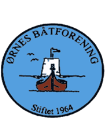 Referat styremøte 31.08.22Meldt forfall:	Tommy18-22		 Godkjenning av referat fra 28.06. OK19-22		Orientering fra:		Husleder: Vaktene I havna har gått greit I sommer. Mye søppel så neste år må 		en bestille tømming oftere I mai, juni, juli og august. Søppelboksen ved 		gjestehavna byttes ut ien mindre boks. Søppelboksene til kommunen på 		promenaden ved båthavna har vært overfylt. Tatt kontakt med kommunen		om at de må tømme de og få på plass et system som fungerermed tømmingen.		Kasserer: Pr. 30. August saldo:  1.100.000 kr		Havneleder: Omrokeringer I havna. Dugnad for å stramming av gangbarer. Fi		Finne en billigere løsning for vakttelefonenLeder:  Har vært I kontakt med økonomidirektøren på fylket vedrørene løsningav bygging av ny fergjekai på Ørnes. Han ba med kontakte: Fylkesråd for samferdel og leder for samfersel i Nordland20-22		Orientering fra utbyggingskomiteen.		Avventer initiative fra fylket.Eventuelt:      Fast møtedag siste onsdag i måneden.